P O Z V Á N K A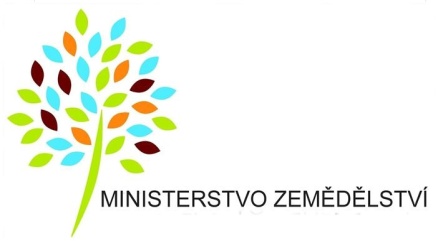 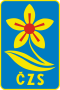 ODBORNÉ ŠKOLENÍ – PŘEDNÁŠKAOrganizátor – ÚS ČZS Frýdek-MístekSobota 23. 2. 2019 od 9.00 hod.    Národní dům v Místku, přednáškový sál č. 5 v prvém poschodíTéma:Ing. Peter Gajdoštín – zelenina, paprikyIng. Milady Schlingerová – jedlé byliny a květiny Na přednášce si můžete zakoupit hnojivaKristalony – zelený /speciál/, bílý /plod květ/, modrý /start/, červený, žlutý,                                                                                               Hydrokomplex, PRP SOL, Slimax, RoundupPřednáška pro širokou veřejnost!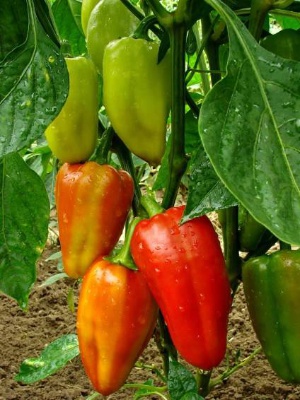 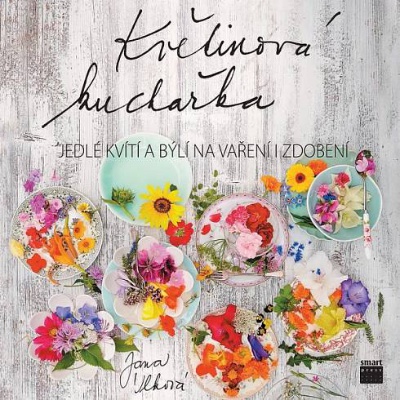 Těšíme se na Vaší účastOdborná přednáška se koná za spolufinancování MINISTERSTVA ZEMĚDĚLSTVÍ.